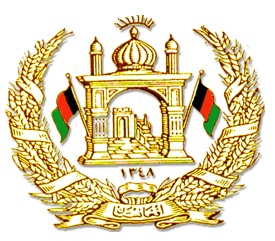  Islamic Republic of Afghanistan Ministry of Industry and commerce (MOIC)Investment Promotion Directorate TERMS OF REFERENCE FOR The “Invest in Afghanistan” (IIA) investment promotion Campaign Services [Lump Sum]Contract Reference No: MOIC/QCBS/CS/99/002Fiscal Year: 1399Background:Ministry of industry and commerce is one of the key organizations in Afghanistan Islamic republic government. This Ministry has separated from Ministry of national economy in 1335 and since then is working independently along with other ministries. In the present time, based on article number 10th of constitution law, the ministry has set activities in accordance to free market economy system and private sector support and development. Some key and very important duties of ministry of industry and commerce are as follows:Registration of business and their license issuance, creating business environment and opportunities across the country, attracting the (FDIs), Preparing policies for supporting domestic productions and industries, Developing industrial parks and making effective supporting policies and procedures in this field. Holding national and international exhibitions for introducing Afghan productions and market creation, encouraging MSMEs across the country, creating roadmap for trade improvement and equilibrium of balance of payment, policies on export promotion ( substitute of import), creation of trade and transit relations and signing agreements with the counties, air corridor arrangements and other related activities. Currently, MOIC is committed to focus more on private sector development and domestic investment, so it can approach the goals mentioned above. Substantially, reaching the determined economic indexes such as decreasing the deficit of balance of trade, increasing economic growth rate and GDP and others need to be planned precise and lay them on priority of the programs as well. According to Afghanistan National Exports Strategy and Afghanistan Productive Strategy, for now one of the key responsibility of MOIC is to increase exports rather than imports, attraction of FDI, promote domestic investments in import substitute industries, Promote and present Afghanistan as potential and favorable destination for investment in the region in which is necessary for MOIC to develop activities and marketing tools mentioned in terms of reference. That is why, the MOIC has planned to run and hire a capable consultant for The “Invest in Afghanistan” (IIA) investment promotion campaign  in accordance to the terms of reference (TOR)  of this project to perform the services based on international standards and report it reasonable, documented and well-found for the MOIC.       Objectives:The “Invest in Afghanistan” (IIA) investment promotion campaign was launched by Ministry of Industry and Commerce in the past years.  The objectives of this campaign is to (1) attract Foreign Direct Investments (FDI), (2) Promote domestic investments in import substitute industries, and (3) Promote and present Afghanistan as potential and favorable destination for investment in the region. Scope of Works The IIA campaign plans to provide detail information to potential investors under single platform and promote the investment opportunities in (1) Primary sector, (2) Light Industry, (3) Heavy Industry, & (4) Non-Tradable Sector of Afghanistan through following tools: A to Z Investment Guide and other marketing materials (translated in English, Chinese, Arabic, Russian, Pashto, and Dari languages)IIA WebsiteIIA Mobile Apps (IOS & Android)Social Media PlatformsVideo clips for promoting investment sectors of Afghanistan MAIN ACTIVITIES:Deliverables: ACTIVITIES TO BE PERFORMED BY HIRED COMPANY:A) Revise, Update, Design IIA Bi-Fold Flyer, DVD Cover with sticker, file folder. B) Revise, Update, Design IIA Investor Guide Content: 1. Information regarding Afghanistan necessary for Investment decision making:Afghanistan Country ProﬁleGeographic ProﬁleDemographic ProﬁleEconomic ProﬁleInfrastructure2. Why Invest in Afghanistan?3. Investment Opportunities in following sectors:Primary Sector (Agriculture, farming, Forestry, Fishing & Mining)Light Industry Sector (Food, Beverages, Textiles, Clothing & Leather, Wood Paper & Printing, Miscellaneous & unallocated)Heavy Industry Sector (Rubber Products & Chemicals, Non-Metallic Minerals, Metals, Machinery & Energy)Non-Tradable Sector (construction, public utilities, Transport, communication, & Services)4. Information on Laws considered while making investment decisions:Afghanistan Private Investment LawCommercial LawTaxation in Afghanistan5. Starting a Business in AfghanistanInvestment/Trade License ProceduresWork Permit ProceduresTaxation ProceduresCustoms ProcedureIndustrial Parks Land Allotment Procedures6. Useful Links for Potential InvestorsC) Translation of Investment Guide & Other Promotional Materials into local & International Languages:EnglishChineseRussianArabicDariPashtoD) Design of Investment Guide, DVD Cover Plus Stickers, Hand Bag, Brochure, & File Folder. E) Printing Investment Guide & Other Promotional Materials International Quality Print of Investment Guide in National & International Languages 1000 copies for each language (sample & quality of printing paper will be provided). Soft copies of Investment Guide and other materials in DVD 1000 copies for each language.Print of Brochures, File Folder, DVD Cover plus Sticker & Hand Bag (sample & Quality of Printing Paper will be provided). F) Update Develop & Relaunch IIA Website, Mobile APP IIA websiteswww.investinafghanistan.afwww.invest.afwww.*********.comIIA IOS ApplicationIIA ANDROID Application G) Develop IIA Promotional Video ClipsPreparing ContentInfo Graphic Video Clip in English (5 Minutes)IIA TV Ads 2 Clips, Pashto Dari Language (30 Seconds each)Video clip for website one Clip (15 Seconds)Promotional Video Clips in 4 Main sectors (3 Minutes length for Each Sector)Video Clip of success Stories 5 Clips (30 Seconds Each)H) Marketing StrategyComprehensive 5 Years, Step to Step Marketing Plan for Implementing, Operating & running IIA Campaign.Training for MoIC Employee How to Implement the Strategy (Operating & Maintaining of Social Media, Usage & Mainlining of Websites & Mobile APP).Key Personnel: The project should be delivered by company having a staff who are essential to carrying out the work of a project, typically those responsible for conduct & Reporting of Research, Data Collection, Designer for Booklet-Website-Mobile App, video editing & Marketing Etc. Timeline of the Assignment:	Language of the Assignment:The language for performing of The “Invest in Afghanistan” (IIA) investment promotion Campaign will be English as an international language. Duration of the Assignment:The Duration for completing this project is (3) calendar months, from sign of the contract. The (1) Training MoIC Employees how to Implement Marketing Strategy for Operating & Maintaining IIA Campaign will take additional 1 month.No.Activities1Revise, Update, Design Investment Guide & PackageCountry ProfileInvestment OpportunitiesStarting Business in AfghanistanInvestment/Trade License ProcedureInformation on lawsWhy to invest in Afghanistan Design of Investment Guide, DVD Cover plus Stickers, Hand Bag, Brochure, & File Folder2Translation of Investment Guide & Other Promotional Materials into local & International LanguagesNational Languages (Pashto and Dari)International Languages (English, Chinese, Arabic, and Russian)3Printing Investment Guide & Other Promotional Materials International Quality Print of Investment Guide in National & International LanguagesSoft Copy of Investment Guide in DVDPrint of Brochures, File Folder, DVD Cover plus Sticker & Hand Bag4Update Develop & Relaunch IIA Website www.investinafghanistan.afwww.invest.af5Update/Develop and relaunch of IIA Mobile Applications IOS ApplicationANDROID Application6Develop IIA Promotional Video ClipsPreparing ContentInfo Graphic Video Clip in English (5 Minutes)IIA TV Ads 2 Clips, Pashto Dari Language (30 Seconds each)Video clip for website one Clip (15 Seconds)Promotional Video Clips in 4 Main sectors (3 Minutes length for Each Sector)Video Clip of success Stories 5 Clips (30 Seconds Each)8Social Media Awareness & Promotional CampaignPurchase of promotional Spots for IIA pages9Marketing StrategyComprehensive 5 years, Step to Step Marketing Plan for Implementing, Operating & Maintaining IIA CampaignTraining for MoIC Employee How to Implement the Strategy (Operating & Maintaining of Social Media, Usage & Maintaining of Websites & Mobile APP)NoPosition No. Experience  Description 01Project Manager 15S/he will have a minimum Master’s Degree. 02Website Developer23S/he have at least experience of developing of 2 websites. 3Mobile App Developer23S/he have at least experience of developing of 2 Mobile App.4Researcher34S/he will have a minimum bachelor Degree. 5Creative Designer23Having Background & Experience of Creative designing. 6Video Creator & Editor23Having Background & Experience of TV Ads Video Making & Editing.7Marketing Manager15S/he will have a minimum bachelor Degree, Preferable Marketing ActivityAprMayJunJulAugSepOctNovDecRevise, Update, Design Investment Guide & PackageRevise, Update, Design Investment Guide & PackageRevise, Update, Design Investment Guide & PackageRevise, Update, Design Investment Guide & PackageRevise, Update, Design Investment Guide & PackageRevise, Update, Design Investment Guide & PackageRevise, Update, Design Investment Guide & PackageRevise, Update, Design Investment Guide & PackageRevise, Update, Design Investment Guide & PackageRevise, Update, Design Investment Guide & PackageRevise, Update, Design Investment Guide & Package1Country Profile2Investment Opportunities3Starting a Business In Afghanistan4Investment/Trade License Procedures5Information on Laws6Why to Invest in Afghanistan7Hire an Outside CompanyTranslation of Investment Guide & Other Promotional Materials into local & International LanguagesTranslation of Investment Guide & Other Promotional Materials into local & International LanguagesTranslation of Investment Guide & Other Promotional Materials into local & International LanguagesTranslation of Investment Guide & Other Promotional Materials into local & International LanguagesTranslation of Investment Guide & Other Promotional Materials into local & International LanguagesTranslation of Investment Guide & Other Promotional Materials into local & International LanguagesTranslation of Investment Guide & Other Promotional Materials into local & International LanguagesTranslation of Investment Guide & Other Promotional Materials into local & International LanguagesTranslation of Investment Guide & Other Promotional Materials into local & International LanguagesTranslation of Investment Guide & Other Promotional Materials into local & International LanguagesTranslation of Investment Guide & Other Promotional Materials into local & International Languages1Translation of Investment Guide in 4 International & 2 National Languages2Design of Investment Guide, DVD Cover Plus Stickers, Hand Bag, Brochure, & File FolderPrinting Investment Guide & Other Promotional MaterialsPrinting Investment Guide & Other Promotional MaterialsPrinting Investment Guide & Other Promotional MaterialsPrinting Investment Guide & Other Promotional MaterialsPrinting Investment Guide & Other Promotional MaterialsPrinting Investment Guide & Other Promotional MaterialsPrinting Investment Guide & Other Promotional MaterialsPrinting Investment Guide & Other Promotional MaterialsPrinting Investment Guide & Other Promotional MaterialsPrinting Investment Guide & Other Promotional MaterialsPrinting Investment Guide & Other Promotional Materials1International Quality Print of Investment Guide in All National & International Languages2Soft Copy of Investment Guide in DVD and other Information of IIA3Print of Brochures, File Folder, DVD Cover plus Sticker & Hand BagUpdate Develop & Relaunch IIA Website Update Develop & Relaunch IIA Website Update Develop & Relaunch IIA Website Update Develop & Relaunch IIA Website Update Develop & Relaunch IIA Website Update Develop & Relaunch IIA Website Update Develop & Relaunch IIA Website Update Develop & Relaunch IIA Website Update Develop & Relaunch IIA Website Update Develop & Relaunch IIA Website Update Develop & Relaunch IIA Website 1www.Investinafghanistan.af2www.invest.af3www.Update Develop & Relaunch of Mobile APPUpdate Develop & Relaunch of Mobile APPUpdate Develop & Relaunch of Mobile APPUpdate Develop & Relaunch of Mobile APPUpdate Develop & Relaunch of Mobile APPUpdate Develop & Relaunch of Mobile APPUpdate Develop & Relaunch of Mobile APPUpdate Develop & Relaunch of Mobile APPUpdate Develop & Relaunch of Mobile APPUpdate Develop & Relaunch of Mobile APPUpdate Develop & Relaunch of Mobile APP1IOS Application2ANDRIOD ApplicationDevelop IIA Promotional Video ClipsDevelop IIA Promotional Video ClipsDevelop IIA Promotional Video ClipsDevelop IIA Promotional Video ClipsDevelop IIA Promotional Video ClipsDevelop IIA Promotional Video ClipsDevelop IIA Promotional Video ClipsDevelop IIA Promotional Video ClipsDevelop IIA Promotional Video ClipsDevelop IIA Promotional Video ClipsDevelop IIA Promotional Video Clips1Preparing Content 2Info Graphic Video Clip in English (5 Minutes)3IIA TV Ads 2 Clips, Pashto Dari Language (30 Seconds each)4Video clip for website one Clip (15 Seconds)5Promotional Video Clips in 4 Main sectors (3 Minutes length for Each Sector)6Video Clip of success Stories 5 Clips (30 Seconds EachSocial Media CampaignSocial Media CampaignSocial Media CampaignSocial Media CampaignSocial Media CampaignSocial Media CampaignSocial Media CampaignSocial Media CampaignSocial Media CampaignSocial Media CampaignSocial Media Campaign1Purchase of promotional Spots for IIA pagesMarketing StrategyMarketing StrategyMarketing StrategyMarketing StrategyMarketing StrategyMarketing StrategyMarketing StrategyMarketing StrategyMarketing StrategyMarketing StrategyMarketing Strategy1Comprehensive 5 years, Step to Step Marketing Plan for Implementing, Operating & maintaining IIA Campaign.One month Training for MoIC Employee How to Implement the Strategy (Operating & Maintaining of Social Media, Usage & Mainlining of Websites & Mobile APP)